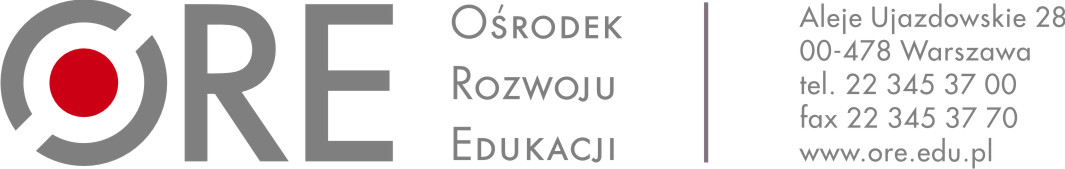 ZAPYTANIE OFERTOWEI. Zamawiający:Ośrodek Rozwoju Edukacji w WarszawieAleje Ujazdowskie 2800-478 Warszawazwraca się do Państwa z zapytaniem ofertowym na:Dostawę pieca konwekcyjno-parowego z wyposażeniem na potrzeby Centrum Szkoleniowego 
w Sulejówku wraz z demontażem i utylizacją pieca Zanussi. II. Osoba nadzorująca realizację zamówienia ze strony ZamawiającegoMirosława Winiarz, e-mail: miroslawa.winiarz@ore.edu.pl,  tel. (22) 783-27-75 w dni robocze od poniedziałku do piątku w godzinach 7:30–15:00.III. Szczegółowy opis przedmiotu ZamówieniaPrzedmiotem zamówienie jest:Demontaż i utylizacja starego pieca marki ZANUSSI – 1 szt.;Dostawa pieca konwekcyjno-parowego natryskowego z myciem marki RETIGO B 1011/10XGN1/1 wraz z dedykowaną do pieca podstawą – 1 szt.;Wymiary pieca: 933mm x 863mm x 1046mm;moc urządzenia: 18,6 kW;waga urządzenia: 144 kg;pojemność: 10x GN1/1;podstawa ze stali nierdzewnej do pieca z prowadnicami do pojemników GN o odległości pomiędzy prowadnicami 65 mm;Dostawa automatycznego uzdatniacza wody dedykowanego do pieca RETIGO B 1011/10XGN1/1 – 1 szt.;ilość wody uzdatnianej między regeneracjami przy 10°dh twardości ogólnej GH: 1950 litrówzbiornik soli 15 kgobjętość złoża 6,5 lgłowica tłoczkowaDostawa wyposażenia dodatkowego dedykowanego do wskazanego wyżej pieca tj.:zestaw chemii do czyszczenia pieca Retigo Active Cleaner o poj. 5 kg/50 saszetek – 2 op.;zestaw chemii do czyszczenia pieca Retigo Active Descaler o poj. 2,5 kg/25 saszetek – 2 op.;pojemnik nierdzewny typu GN 1/1 o wysokości 150 mm – 2 szt.;pojemnik nierdzewny typu GN 1/1 o wysokości 200 mm – 3 szt.;pojemnik nierdzewny typu GN 1/1 o wysokości 20 mm – 3 szt.;pojemnik nierdzewny perforowany typu GN 1/1 o wysokości 200 mm – 2 szt.;pojemnik nierdzewny perforowany typu GN 1/1 o wysokości 100 mm – 1 szt.;Montaż i uruchomienie pieca RETIGO B 1011/10XGN1/1– 1 szt.;Szkolenie personelu kuchennego na terenie siedziby Zamawiającego w Centrum Szkoleniowym w Sulejówku – 5 osób.IV. Wymagania związane z wykonaniem zamówieniaO udzielenie Zamówienia mogą ubiegać się Wykonawcy, którzy spełniają warunki, dotyczące:posiadania uprawnień do wykonywania określonej działalności lub czynności, jeżeli przepisy prawa nakładają obowiązek ich posiadania – Zamawiający nie ustanawia w tym zakresie warunków szczególnych;posiadania wiedzy i doświadczenia – Zamawiający nie ustanawia w tym zakresie warunków szczególnych;dysponowania odpowiednim potencjałem technicznym oraz osobami zdolnymi do wykonania Zamówienia – Zamawiający nie ustanawia w tym zakresie warunków szczególnych;sytuacji ekonomicznej i finansowej – Zamawiający nie ustanawia w tym zakresie warunków szczególnych;Termin wykonania zamówienia wyniesie 30 dni od daty zawarcia umowy nie później niż do dnia do 21 czerwca 2019 r.Wykonawca zobowiązuje się zdemontować i zutylizować piec marki Zanussi na własny koszt (transport, demontaż, załadunek z rozładunkiem)Wykonawca zobowiązuje się dostarczyć piec RETIGO i dodatkowe akcesoria na własny koszt (transport, rozładunek, montaż i szkolenie personelu). Koszt ubezpieczenia nowego pieca konwekcyjno-parowego na czas transportu pokrywa Wykonawca.Wykonawca zamontuje oferowany piec w kuchni Centrum Szkoleniowego w Sulejówku poprzez ustawienie do we wskazanym miejscu i podłączeniu do sieci elektrycznej, wodociągowej 
i kanalizacyjnej Zamawiającego. Koszty ewentualnego dostosowania istniejącej instalacji elektrycznej, wodnej i kanalizacyjnej pokrywa Wykonawca.Wykonawca ustali pisemnie lub telefonicznie z Zamawiającym termin demontażu pieca Zanussi oraz montażu pieca RETIGO z jednotygodniowym wyprzedzeniem.Wykonawca w terminie 2 dni od daty wykonania kompletnej usługi zgłosi Zamawiającemu gotowość  odbioru przedmiotu umowy i sporządzi protokół odbioru zgodnie z załącznikiem nr 2 do umowy do którego dołączy:instrukcję obsługi w języku polskim w 2 egz. w wersji papierowej lub na dowolnym nośniku elektronicznym;kartę gwarancyjną lub kartę serwisową;listę przeszkolonego personelu Zamawiającego.V. Wymogi dotyczące składania ofertWykonawca może złożyć jedną ofertę.Treść oferty musi odpowiadać treści zapytania ofertowego.Wykonawca może, przed upływem terminu składania ofert, zmienić lub wycofać ofertę. Ofertę należy złożyć w formie:1) pisemnej do siedziby Centrum Szkoleniowego Ośrodka Rozwoju Edukacji, 
ul. Paderewskiego 77;  05-070 Sulejówek, pok. 9lub2)  skanu na adres:  miroslawa.winiarz@ore.edu.plw nieprzekraczalnym  terminie do 19  kwietnia 2019 r. godz. 15.00.Oferty złożone po tym terminie nie będą rozpatrywane. Oferta powinna być złożona na formularzu ofertowym stanowiącym załącznik nr 1 
do zapytania ofertowego, do którego należy dołączyć wypełniony i podpisany formularz cenowy.Oferta powinna być podpisana przez osobę/y uprawnione/ą do reprezentowania Wykonawcy i złożona na formularzu ofertowym stanowiącym załącznik do zapytania ofertowego. Akceptujemy skan dokumentu podpisanego przez osoby uprawnione do reprezentowania Wykonawcy. Zalecane jest załączenie do oferty dokumentu, z którego treści wynika umocowanie do reprezentowania Wykonawcy, w tym odpisu w Krajowego Rejestru Sądowego lub informacji z Centralnej Ewidencji i Informacji o Działalności Gospodarczej albo pełnomocnictwa. Wykonawca zobowiązany jest do prawidłowego wypełnienia formularza oferty poprzez wpisanie wymaganych danych lub odpowiednie skreślenie. Niedopuszczalne jest wykreślanie, usuwanie bądź zmiana treści oświadczeń zawartych 
w formularzu. Zamawiający może dokonać poprawek w ofercie wyłącznie tych, które dotyczą:oczywistych omyłek pisarskich; oczywistych omyłek rachunkowych, z uwzględnieniem konsekwencji rachunkowych dokonanych poprawek; innych omyłek polegających na niezgodności oferty z zapytaniem ofertowym
lub zaproszeniem do negocjacji, niepowodujących istotnych zmian w treści oferty. Zamawiający informuje Wykonawców o poprawieniu omyłek wskazanych w pkt 8.Zamawiający odrzuca ofertę, w szczególności jeżeli: jej treść nie odpowiada treści zapytania ofertowego;jej złożenie stanowi czyn nieuczciwej konkurencji w rozumieniu przepisów o zwalczaniu nieuczciwej konkurencji; została złożona przez Wykonawcę wykluczonego z udziału w postępowaniu o udzielenie zamówienia lub niezaproszonego do składania ofert; Wykonawca w terminie 3 dni od dnia doręczenia zawiadomienia zgłosił sprzeciw
na poprawienie omyłki, o której mowa w pkt 8 ppkt. 3) powyżej;ceny złożonych ofert dodatkowych są takie same;jest niezgodna z innymi przepisami prawa. Zamawiający bada złożone oferty pod względem ich zgodności z wymaganiami określonymiw zapytaniu ofertowym.VI. Kryterium oceny ofert1. Przy wyborze oferty najkorzystniejszej Zamawiający będzie stosował następujące kryteria i ich wagi: cena ofertowa brutto – waga 80%długość bezpłatnej gwarancji – waga 20%2. Zamawiający dokona oceny, a następnie wyboru najkorzystniejszej oferty wg następującego wzoru:1) dla kryterium „cena ofertowa brutto”Cmin 	– oferta z najniższą ceną Cbad 	– cena badanej ofertyC	- liczba punktów uzyskanych przez ofertę z kryterium cena.2) dla kryterium „długość bezpłatnej gwarancji”Go 	– oferowana gwarancja;Gmin 	– 24 m-ce;G	- liczba punktów uzyskanych przez ofertę z kryterium długość bezpłatnej gwarancji. UWAGA!Warunki udzielonej Zamawiającemu gwarancji winny być nie gorsze niż warunki gwarancyjne producenta. 
W przypadku rozbieżności pomiędzy warunkami gwarancji udzielonej przez Wykonawcę (lub gwarancji producenta) a postanowieniami umowy, wiążące będą zapisy korzystniejsze dla Zamawiającego. 3. Zamawiający wybierze ofertę z największą ilością uzyskanych punktów stanowiących łączną liczbę punktów uzyskanych w ramach poszczególnych kryteriów.  VII. Zgodnie z art. 13 ust. 1 i 2 rozporządzenia Parlamentu Europejskiego i Rady (UE) 2016/679 z dnia 27 kwietnia 2016 r. (Dz. Urz. UE L 119 z 04.05.2016 r.), dalej „RODO”, Ośrodek Rozwoju Edukacji w Warszawie informuje, że:1. Administratorem Pani/Pana danych osobowych jest Ośrodek Rozwoju Edukacji z siedzibą  
w Warszawie (00-478), Aleje Ujazdowskie 28, e-mail: sekretariat@ore.edu.pl,  tel. 22 345 37 00;2. W sprawach dotyczących przetwarzania danych osobowych może się Pani/Pan skontaktować  
z Inspektorem Ochrony Danych poprzez e-mail: iod@ore.edu.pl;3. Pani/Pana dane osobowe przetwarzane będą w celu związanym z postępowaniem o udzielenie zamówienia publicznego zgodnie z obowiązującymi przepisami prawa;4. Odbiorcami Pani/Pana danych osobowych mogą być osoby lub podmioty, którym udostępniona zostanie dokumentacja postępowania w oparciu o art. 8 oraz art. 96 ust. 3 ustawy z dnia 29 stycznia 2004 r. Prawo zamówień publicznych (tekst jedn. Dz.U. 2018 poz. 1986 z późn. zm.), dalej „ustawa Pzp” lub na wniosek, o którym mowa w art. 10 ust. 1  oraz art. 14 ust. 1 ustawy z dnia 6 września 2001 r. o dostępie do informacji publicznej (tekst jedn. Dz.U. 2018 poz. 1330 ze zm.),  podmioty upoważnione na podstawie przepisów prawa, a także podmioty świadczące usługi na rzecz administratora;5. Pani/Pana dane osobowe będą przechowywane, zgodnie z art. 97 ust. 1 ustawy Pzp, przez okres 
4 lat od dnia zakończenia postępowania o udzielenie zamówienia, a jeżeli czas trwania umowy przekracza 4 lata, okres przechowywania obejmuje cały czas trwania umowy a po jego zakończeniu czas wymagany przez przepisy powszechnie obowiązującego prawa;6. Podanie danych osobowych Pani/Pana dotyczących jest dobrowolne ale niezbędne w celu wzięcia udziału w postępowaniu o udzielenie zamówienia publicznego na etapie szacowania wartości zamówienia; 7. Pani/Pana dane osobowe nie będą podlegały zautomatyzowanemu podejmowaniu decyzji w tym również profilowaniu;8. W związku z przetwarzaniem Pani/Pana danych osobowych przysługują Pani/Panu następujące uprawnienia: prawo dostępu do swoich danych osobowych, prawo żądania ich sprostowania, prawo żądania od administratora ograniczenia przetwarzania lub ich usunięcia oraz prawo wniesienia skargi do Prezesa Urzędu Ochrony Danych Osobowych.IX. Zamawiający zastrzega sobie możliwość zamknięcia postępowania na każdym jego etapie bez podawania przyczyny. sporządził: ………………………………..……………………………….(data, podpis, pieczątka)sprawdził:……………………………………………………………………	 (kierownik komórki organizacyjnej/data, podpis, pieczątka)……………….…………………….. miejscowość, data..…………………………………………………………………Zatwierdzenie Kierownika Zamawiającego lub osoby upoważnionej (podpis, pieczątka)Załącznik nr 1 do Zapytania ofertowegoFORMULARZ OFERTOWYNazwa i adres Wykonawcy ……………………………………………………………………………………………………………………………………………………………NIP:…………………………………………….………. REGON:…………………………………………………………Adres, na który zamawiający powinien przesłać ewentualną korespondencję:……………………………………………………………………………………………………………...................................................Osoba wyznaczona do kontaktów z Zamawiającym:…………………………………………………………………………………………………….…Numer telefonu …………………………………………………Numer faksu …………………………………………………….e-mail: ……………………………………………………………Odpowiadając na zapytanie ofertowe nadesłane przez Ośrodek Rozwoju Edukacji 
w Warszawie na „Dostawę pieca konwekcyjno-parowego z  wyposażeniem na potrzeby Centrum Szkoleniowego w Sulejówku wraz z demontażem i utylizacją pieca Zanussi” oferujemy wykonanie przedmiotu zamówienia zgodnie z wymogami postawionymi przez Zamawiającego za cenę:netto: ………………..…..…. zł (słownie:…………………………………………………………………………….)VAT:  …….% (wpisać prawidłową stawkę lub symbol „zw” w przypadku korzystania z tzw. zwolnienia podmiotowego)brutto………….…….. zł (słownie:……………………………………………………………………………………………………….)zgodnie z poniższym zestawieniem:Jednocześnie oświadczamy, że udzielamy gwarancji jakości i trwałości dostarczonego sprzętu 
na okres ………... miesięcy (wpisać oferowany okres gwarancji - nie krócej niż 24 miesiące) liczony 
od dnia odbioru sprzętu przez Zamawiającego na warunkach określonych w przekazanej karcie gwarancyjnej lub karcie serwisowej, nie gorszych niż warunki gwarancyjne producenta dostarczonego sprzętu, z uwzględnieniem postanowień umowy. Uwaga!Wpisanie okresu krótszego niż 24 miesiące będzie skutkowało odrzuceniem oferty. Brak wpisania odpowiedniej liczby stanowić będzie potwierdzenie wymagań Zamawiającego w zakresie 24 miesięcznego okresu gwarancji. Oświadczamy, że: zapoznaliśmy się z zapisami Zapytania ofertowego i nie wnosimy do niego żadnych zastrzeżeń; akceptujemy przekazany przez Zamawiającego opis przedmiotu zamówienia, zawarty w pkt III Zapytania ofertowegouzyskaliśmy konieczne informacje i wyjaśnienia do przygotowania oferty; uważamy się związani niniejszą ofertą na czas 30 dni od terminu składania ofert określonego
w Zapytaniu ofertowym; wypełniłem obowiązki informacyjne przewidziane w art. 13 lub art. 14 RODO wobec osób fizycznych, od których dane osobowe bezpośrednio lub pośrednio pozyskałem w celu ubiegania się o udzielenie zamówienia publicznego w niniejszym postępowaniu.Zobowiązujemy się do: realizacji przedmiotu zamówienia z należytą starannością w rozumieniu Kodeksu Cywilnego 
i zgodnie z Zapytaniem ofertowym;wykonania zamówienia w terminie 30 dni od zawarcia umowy nie później niż do dnia do 
21 czerwca 2019 r.	………………………………………	data, imię i nazwisko praz podpis 	upoważnionego przedstawiciela WykonawcyLpZakres przedmiotu zamówieniaCena netto(zł)Cena brutto(zł)1Demontaż i utylizacja starego pieca marki ZANUSSI 2Dostawa pieca konwekcyjno-parowego natryskowego z myciem marki RETIGO B 1011/10XGN1/1 wraz z dedykowaną do pieca podstawą 3Dostawa automatycznego uzdatniacza wody -  ilość wody uzdatnianej między regeneracjami przy 10°dh twardości ogólnej GH: 1950 litrówzbiornik soli 15 kgobjętość złoża 6,5 lgłowica tłoczkowa4Dostawa wyposażenia dodatkowego zgodnego 
z opisem przedmiotu zamówienia5Montaż i uruchomienie pieca RETIGO B 10116Szkolenie personelu kuchennego na terenie siedziby ZamawiającegoRAZEM cena bruttoRAZEM cena bruttoRAZEM cena brutto